DSWD DROMIC Report on the Fire Incident in Bakakeng Central, Baguio City06 May 2021, 6PMThis is the first and final report on the fire incident that occurred at Km. 4, Purok 8, Suello Village, Bakakeng Central, Baguio City on 22 April 2021.  Source: DSWD-FO CARSUMMARYStatus of Affected Families / PersonsA total of five (5) families or 13 persons were affected by the fire incident in Bakakeng Central, Baguio City (see Table 1).Table 1. Number of Affected Families / PersonsSource: DSWD-FO CARStatus of Displaced Families / Persons Inside Evacuation Center A total of five (5) families or 13 persons took temporary shelter at Bakakeng Central (CDRRMO Evacuation Center) (see Table 2). Table 2. Number of Displaced Families / Persons Inside Evacuation CenterSource: DSWD-FO CARDamaged HousesOne (1) house was totally damaged by the fire (see Table 3).Table 3. Number of Damaged HousesSource: DSWD-FO CARAssistance ProvidedA total of ₱191,179.20 worth of assistance was provided to the affected families; of which, ₱91,179.20 from DSWD and ₱100,000.00 from LGU (see Table 4).Table 4. Cost of Assistance Provided to Affected Families / PersonsSource: DSWD-FO CARSITUATIONAL REPORTDSWD-FO CAR*****The Disaster Response Operations Monitoring and Information Center (DROMIC) of DSWD-DRMB continues to closely coordinate with DSWD-FO CAR for any request of Technical Assistance and Resource Augmentation (TARA).Prepared by:							MARIEL B. FERRARIZ				MARC LEO L. BUTACReleasing OfficerPHOTO DOCUMENTATION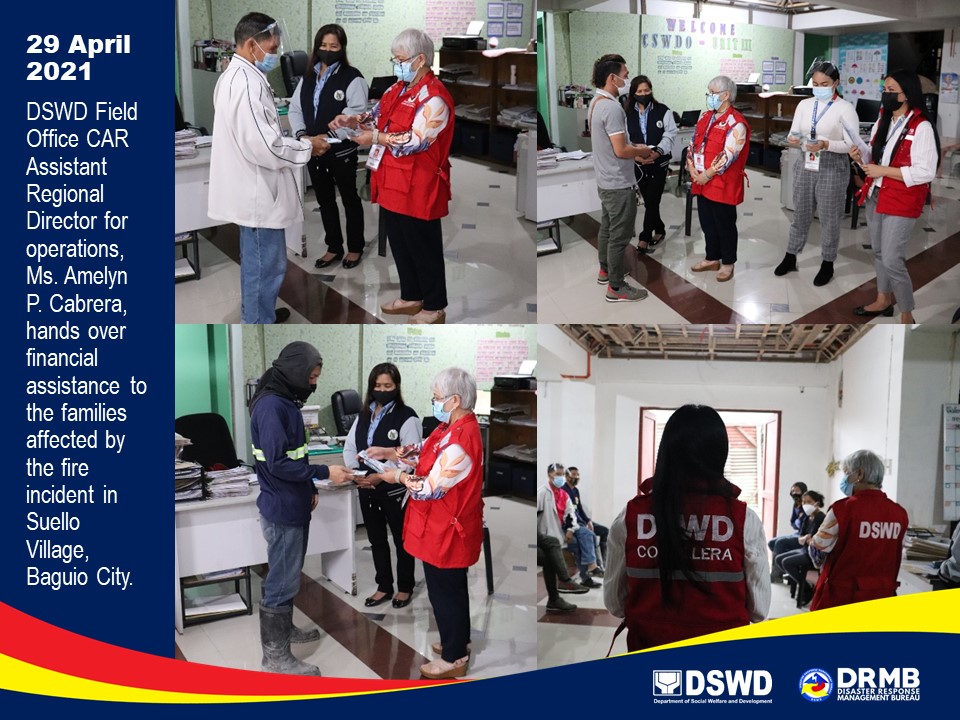 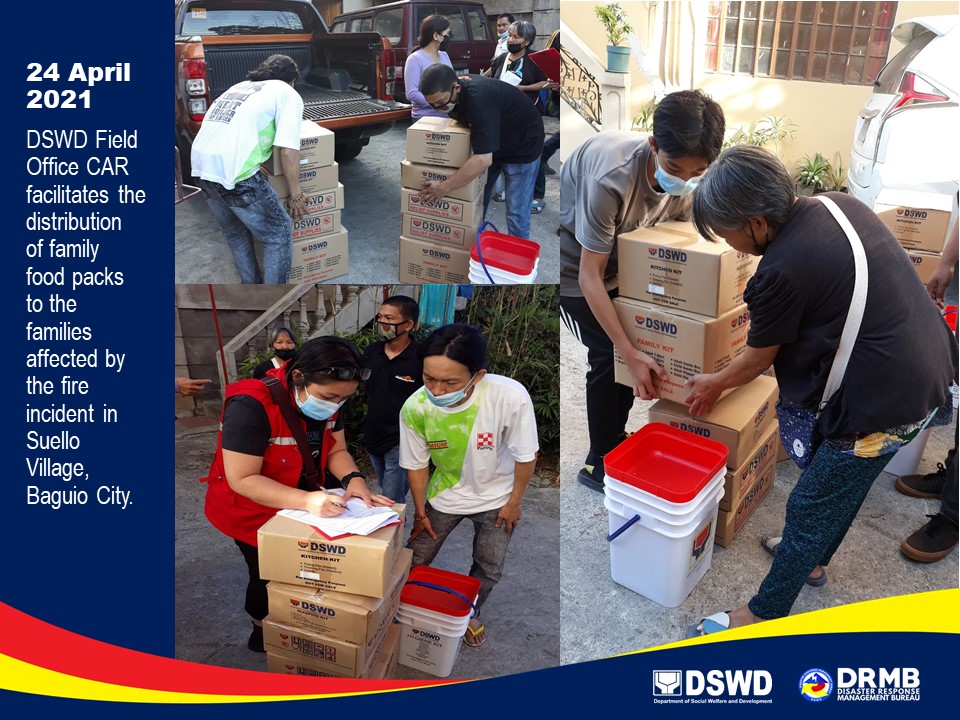 REGION / PROVINCE / MUNICIPALITY REGION / PROVINCE / MUNICIPALITY  NUMBER OF AFFECTED  NUMBER OF AFFECTED  NUMBER OF AFFECTED REGION / PROVINCE / MUNICIPALITY REGION / PROVINCE / MUNICIPALITY  Barangays  Families  Persons GRAND TOTALGRAND TOTAL1  5  13 CARCAR1  5  13 BenguetBenguet1  5  13 Baguio City1  5  13 REGION / PROVINCE / MUNICIPALITY REGION / PROVINCE / MUNICIPALITY  NUMBER OF EVACUATION CENTERS (ECs)  NUMBER OF EVACUATION CENTERS (ECs)  NUMBER OF DISPLACED  NUMBER OF DISPLACED  NUMBER OF DISPLACED  NUMBER OF DISPLACED REGION / PROVINCE / MUNICIPALITY REGION / PROVINCE / MUNICIPALITY  NUMBER OF EVACUATION CENTERS (ECs)  NUMBER OF EVACUATION CENTERS (ECs)  INSIDE ECs  INSIDE ECs  INSIDE ECs  INSIDE ECs REGION / PROVINCE / MUNICIPALITY REGION / PROVINCE / MUNICIPALITY  NUMBER OF EVACUATION CENTERS (ECs)  NUMBER OF EVACUATION CENTERS (ECs)  Families  Families  Persons  Persons REGION / PROVINCE / MUNICIPALITY REGION / PROVINCE / MUNICIPALITY  CUM  NOW  CUM  NOW  CUM  NOW GRAND TOTALGRAND TOTAL 1 -  5 -  13 - CARCAR 1 -  5 -  13 - BenguetBenguet 1 -  5 -  13 - Baguio City 1  -  5  -  13  - REGION / PROVINCE / MUNICIPALITY REGION / PROVINCE / MUNICIPALITY NO. OF DAMAGED HOUSES NO. OF DAMAGED HOUSES NO. OF DAMAGED HOUSES REGION / PROVINCE / MUNICIPALITY REGION / PROVINCE / MUNICIPALITY  Total  Totally  Partially GRAND TOTALGRAND TOTAL 1  1 - CARCAR 1  1 - BenguetBenguet 1  1 - Baguio City 1  1  - REGION / PROVINCE / MUNICIPALITY REGION / PROVINCE / MUNICIPALITY  COST OF ASSISTANCE  COST OF ASSISTANCE  COST OF ASSISTANCE  COST OF ASSISTANCE  COST OF ASSISTANCE REGION / PROVINCE / MUNICIPALITY REGION / PROVINCE / MUNICIPALITY  DSWD  LGU NGOs OTHERS  GRAND TOTAL GRAND TOTALGRAND TOTAL 91,179.20  100,000.00  - -  191,179.20 CARCAR 91,179.20  100,000.00  - -  191,179.20 BenguetBenguet 91,179.20  100,000.00  - -  191,179.20 Baguio City 91,179.20  100,000.00 -  -  191,179.20 DATESITUATIONS / ACTIONS UNDERTAKEN03 May 2021DSWD-FO CAR submitted their terminal report.DSWD-FO CAR provided 15 family food packs, 5 hygiene kits, 5 sleeping kits and 5 family kits to the affected family. 